Stagione Sportiva 2022/2023Comunicato Ufficiale N° 151 del 07/02/2023SOMMARIOSOMMARIO	1COMUNICAZIONI DELLA F.I.G.C.	1COMUNICAZIONI DELLA L.N.D.	1COMUNICAZIONI DEL COMITATO REGIONALE	1NOTIZIE SU ATTIVITÀ AGONISTICA	1DELIBERE DELLA CORTE SPORTIVA DI APPELLO TERRITORIALE	7ERRATA CORRIGE	8COMUNICAZIONI DELLA F.I.G.C.COMUNICAZIONI DELLA L.N.D.COMUNICAZIONI DEL COMITATO REGIONALECOMUNICAZIONENel presente Comunicato Ufficiale sono inseriti i risultati ed i provvedimenti disciplinari relativi alle gare dei Campionati di Eccellenza, Prima Categoria, in cui ci sono Società impegnate in gare di recupero programmate nella giornata di domani mercoledì 08.02.2023, oltre a tutte le gare del Campionato Juniores Under 19 Regionale. I risultati ed i provvedimenti disciplinari relativi a tutte le altre gare saranno inserti in CU che verrà pubblicato domani mercoledì 08.02.2023. NOTIZIE SU ATTIVITÀ AGONISTICAECCELLENZARISULTATIRISULTATI UFFICIALI GARE DEL 05/02/2023Si trascrivono qui di seguito i risultati ufficiali delle gare disputateGIUDICE SPORTIVOIl Giudice Sportivo Avv. Agnese Lazzaretti, con l'assistenza del segretario Angelo Castellana, nella seduta del 07/02/2023, ha adottato le decisioni che di seguito integralmente si riportano:GARE DEL 5/ 2/2023 PROVVEDIMENTI DISCIPLINARI In base alle risultanze degli atti ufficiali sono state deliberate le seguenti sanzioni disciplinari. SOCIETA' AMMENDA Euro 100,00 LMV URBINO CALCIO 
Per aver alcuni propri sostenitori, durante la gara, rivolto espressioni gravemente irriguardose all'indirizzo dell'arbitro e dell'assistente dell'arbitro. ALLENATORI SQUALIFICA FINO AL 22/ 2/2023 Per comportamento irriguardoso nei confronti della terna arbitrale. Segnalazione AA CALCIATORI ESPULSI SQUALIFICA PER UNA GARA EFFETTIVA CALCIATORI NON ESPULSI SQUALIFICA PER UNA GARA EFFETTIVA PER RECIDIVITA' IN AMMONIZIONE (V INFR) AMMONIZIONE (VII INFR) AMMONIZIONE (III INFR) AMMONIZIONE (II INFR) AMMONIZIONE (I INFR) PRIMA CATEGORIARISULTATIRISULTATI UFFICIALI GARE DEL 04/02/2023Si trascrivono qui di seguito i risultati ufficiali delle gare disputateGIUDICE SPORTIVOIl Giudice Sportivo Avv. Agnese Lazzaretti, con l'assistenza del segretario Angelo Castellana, nella seduta del 07/02/2023, ha adottato le decisioni che di seguito integralmente si riportano:GARE DEL 4/ 2/2023 PROVVEDIMENTI DISCIPLINARI In base alle risultanze degli atti ufficiali sono state deliberate le seguenti sanzioni disciplinari. DIRIGENTI AMMONIZIONE (I INFR) CALCIATORI ESPULSI SQUALIFICA PER DUE GARE EFFETTIVE CALCIATORI NON ESPULSI SQUALIFICA PER UNA GARA EFFETTIVA PER RECIDIVITA' IN AMMONIZIONE (V INFR) AMMONIZIONE CON DIFFIDA (IV INFR) AMMONIZIONE (VI INFR) AMMONIZIONE (III INFR) AMMONIZIONE (II INFR) AMMONIZIONE (I INFR) JUNIORES UNDER 19 REGIONALERISULTATIRISULTATI UFFICIALI GARE DEL 04/02/2023Si trascrivono qui di seguito i risultati ufficiali delle gare disputateGIUDICE SPORTIVOIl Giudice Sportivo Avv. Agnese Lazzaretti, con l'assistenza del segretario Angelo Castellana, nella seduta del 07/02/2023, ha adottato le decisioni che di seguito integralmente si riportano:GARE DEL 5/ 2/2023 DECISIONI DEL GIUDICE SPORTIVO gara del 5/ 2/2023 CASTEL DI LAMA - CALCIO ATLETICO ASCOLI 
Rilevato dal referto arbitrale che la gara in oggetto è stata sospesa al secondo minuto del primo tempo a causa della sopravvenuta mancanza del numero minimo dei giocatori della società Castel di Lama per proseguire l'incontro, si decide: - di sanzionare la società Castel di Lama con la sanzione sportiva della perdita della gara con il risultato di Castel di Lama 0 - Calcio Atletico Ascoli 3 GARE DEL 4/ 2/2023 PROVVEDIMENTI DISCIPLINARI In base alle risultanze degli atti ufficiali sono state deliberate le seguenti sanzioni disciplinari. DIRIGENTI INIBIZIONE A SVOLGERE OGNI ATTIVITA' FINO AL 8/ 3/2023 Espulso per comportamento gravemente irriguardoso e minaccioso nei confronti dell'arbitro, una volta uscito dal terreno di gioco ed al termine della partita, reiterava in tale atteggiamento. AMMONIZIONE (I INFR) ALLENATORI SQUALIFICA FINO AL 22/ 2/2023 Per comportamento non regolamentare AMMONIZIONE (I INFR) CALCIATORI ESPULSI SQUALIFICA PER DUE GARE EFFETTIVE Uscendo dal terreno di gioco colpiva, rompendolo, un cartello pubblicitario, pertanto è tenuto al risarcimento del danno secondo quanto previsto dal CGS. SQUALIFICA PER UNA GARA EFFETTIVA CALCIATORI NON ESPULSI SQUALIFICA PER UNA GARA EFFETTIVA PER RECIDIVITA' IN AMMONIZIONE (V INFR) AMMONIZIONE CON DIFFIDA (IV INFR) AMMONIZIONE (III INFR) AMMONIZIONE (II INFR) AMMONIZIONE (I INFR) GARE DEL 5/ 2/2023 PROVVEDIMENTI DISCIPLINARI In base alle risultanze degli atti ufficiali sono state deliberate le seguenti sanzioni disciplinari. SOCIETA' PERDITA DELLA GARA: CASTEL DI LAMA 
vedi delibera DIRIGENTI INIBIZIONE A SVOLGERE OGNI ATTIVITA' FINO AL 22/ 2/2023 Per comportamento non regolamentare AMMONIZIONE (I INFR) MASSAGGIATORI SQUALIFICA. FINO AL 22/ 2/2023 Per comportamento non regolamentare ALLENATORI AMMONIZIONE (III INFR) AMMONIZIONE (II INFR) CALCIATORI ESPULSI SQUALIFICA PER DUE GARE EFFETTIVE SQUALIFICA PER UNA GARA EFFETTIVA CALCIATORI NON ESPULSI SQUALIFICA PER UNA GARA EFFETTIVA PER RECIDIVITA' IN AMMONIZIONE (V INFR) AMMONIZIONE CON DIFFIDA (IV INFR) AMMONIZIONE (VII INFR) AMMONIZIONE (VI INFR) AMMONIZIONE (III INFR) AMMONIZIONE (II INFR) AMMONIZIONE (I INFR) 		IL SEGRETARIO				IL GIUDICE SPORTIVO                        Angelo Castellana				     Agnese LazzarettiDELIBERE DELLA CORTE SPORTIVA DI APPELLO TERRITORIALETESTO DELLE DECISIONI RELATIVE ALCOM. UFF. N.  144 – RIUNIONE DEL 30 GENNAIO  2023La Corte Sportiva d’Appello Territoriale del Comitato Regionale Marche, nella riunione del giorno 30 gennaio 2023, ha pronunciato le seguenti decisioni:DECISIONE   N. 33/2022-2023La Corte sportiva d’appello territoriale presso il Comitato Regionale Marche, composta daAvv. Piero Paciaroni - PresidenteDott. Giovanni Spanti – VicepresidenteAvv. Francesco Scaloni - ComponenteDott. Lorenzo Casagrande Albano - Componente Segretario f.f.Dott.ssa Valentina Pupo - Componentenella riunione del 30 gennaio 2023,a seguito del reclamo n. 33 promosso dalla A.S.D. PRO CALCIO ASCOLI in data 19/01/2023 avverso la sanzione sportiva della squalifica per 5 (cinque) giornate al calciatore MATTEO MARTINI  applicata dal Giudice sportivo territoriale della Delegazione Provinciale Ascoli Piceno con delibera pubblicata sul Com. Uff. n. 65 del 11/01/2023,                                                                - esaminato il reclamo;- letti tutti gli atti;- relatore Valentina Pupo,- ritenuto e considerato in fatto e diritto quanto segue,ha pronunciato la seguente decisione.	SVOLGIMENTO DEL PROCEDIMENTOIl Giudice sportivo territoriale del Comitato Regionale Marche con decisione pubblicata sul Com. Uff. indicato in epigrafe ha inflitto la sanzione della squalifica per 5 (cinque) gare al calciatore MATTEO MARTINI “Per aver tenuto un comportamento gravemente irriguardoso  nei confronti dell’arbitro, consistito nell’aver attinto con uno sputo le calzature del direttore di gara“.Contro tale decisione ha proposto reclamo la ASD PRO CALCIO ASCOLI, richiedendo la riduzione della sanzione in misura equamente rapportata all’effettiva gravità del comportamento tenuto nell’occasione dal proprio tesserato.MOTIVI DELLA DECISIONEIl reclamo è inammissibile in quanto tardivo, essendo pervenuto alla segreteria della Corte Sportiva d’Appello Territoriale in data 19 gennaio 2023, quando era scaduto il termine previsto dall’art. 76 C.G.S., trasmesso dalla Delegazione di Ascoli Piceno al quale erroneamente la reclamante aveva inviato il ricorso.La predetta norma indica specificamente che il reclamo deve essere inviato entro 5 giorni dalla pubblicazione della decisione “ presso la segreteria della Corte Sportiva di Appello a livello territoriale “ e tale adempimento non è stato effettuato dalla reclamante.                                                                         P.Q.M.la Corte sportiva d’appello territoriale, definitivamente pronunciando, dichiara inammissibile il reclamo in base all’art. 76 C.g.s.Dispone addebitarsi il relativo contributo e manda alla Segreteria del Comitato Regionale Marche per gli adempimenti conseguenti.Così deciso in Ancona, nella sede della FIGC - LND - Comitato Regionale Marche, in data 30 gennaio 2023.Il Relatore                                                                                                               Il Presidente   F.to in originale                       							F.to in originale                                   Valentina Pupo                                                                                                       Piero PaciaroniDepositato in Ancona in data 4 febbraio 2023Il Segretario f.f.       F.to in originale                                                                                         Lorenzo Casagrande Albano                         ERRATA CORRIGECAMPIONATO ECCELLENZAA seguito di verifica l’ammozione comminata nel CU n. 145 del 31.01.2023 al calciatore CICCONETTI LUCA, tesserato con la soc. FC Chiesanuova ASD deve ritenersi revocata con effetto immediato.Le ammende irrogate con il presente comunicato dovranno pervenire a questo Comitato entro e non oltre il 17/02/2023.Pubblicato in Ancona ed affisso all’albo del Comitato Regionale Marche il 07/02/2023.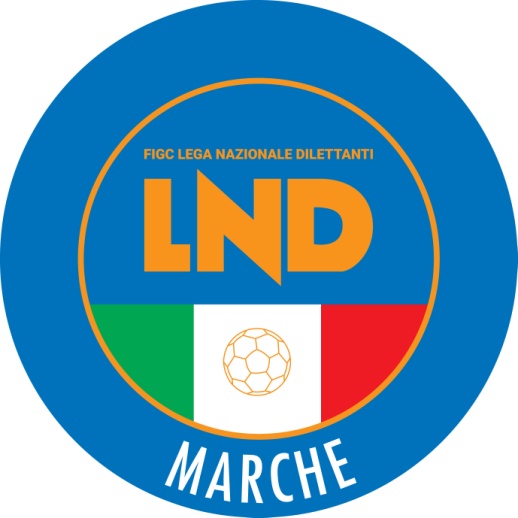 Federazione Italiana Giuoco CalcioLega Nazionale DilettantiCOMITATO REGIONALE MARCHEVia Schiavoni, snc - 60131 ANCONACENTRALINO: 071 285601 - FAX: 071 28560403sito internet: www.figcmarche.it                         e-mail: crlnd.marche01@figc.itpec: marche@pec.figcmarche.itSANTINI GIOVANNI(FORSEMPRONESE 1949 SD.ARL) CONTI MASSIMO(FORSEMPRONESE 1949 SD.ARL) FIORENTINI FEDERICO(LMV URBINO CALCIO) OMICCIOLI ANDREA(VALDICHIENTI PONTE) MAGNANI FILIPPO(LMV URBINO CALCIO) MONTENERI MATTEO(CHIESANUOVA A.S.D.) CAMILLONI NICOLA(FORSEMPRONESE 1949 SD.ARL) DI MOLFETTA MATEO(VALDICHIENTI PONTE) RAPACCINI NICOLA(CHIESANUOVA A.S.D.) ZOLDI MATTHIAS(CHIESANUOVA A.S.D.) GERMINALE DOMENICO(FORSEMPRONESE 1949 SD.ARL) PALAZZI LORENZO(FORSEMPRONESE 1949 SD.ARL) MONTESI THOMAS(LMV URBINO CALCIO) OTTAVIANI EVANDRO(AUDAX CALCIO PIOBBICO) VICHI ANDREA(PESARO CALCIO) DITOMASO EDOARDO(PESARO CALCIO) BRAVI GIOVANNI(AUDAX CALCIO PIOBBICO) STEFANI ALESSANDRO(AUDAX CALCIO PIOBBICO) GAMBELLI ALESSANDRO(NUOVA REAL METAURO) BAFFIONI MARCO(PESARO CALCIO) BOCCIOLETTI NICO(PESARO CALCIO) VALENTI GIANLUCA(AUDAX CALCIO PIOBBICO) SAURRO SALVATORE(NUOVA REAL METAURO) CASOLI CLAUDIO(PESARO CALCIO) COPA IMER(NUOVA REAL METAURO) GAMBELLI NICOLA(PESARO CALCIO) GIULIANI MARCO(NUOVA REAL METAURO) ROMANO FABIO(S.VENERANDA) FIORILLO NICOLAS(PORTUALI CALCIO ANCONA) CERASA GRAZIANO(VIGOR CASTELFIDARDO-O ASD) DI MICHELE PAOLO(PORTUALI CALCIO ANCONA) COMMITANTE VINCENZO(VILLA S.MARTINO) BARUFFI LORENZO(ATLETICO GALLO) BACCHINI LUCA(GABICCE GRADARA) OKORIE PAUL DAVIES(ATLETICO GALLO) URBANI MATTEO(JESI) RICCI RODOLFO(PORTUALI CALCIO ANCONA) ROMAGNOLI TOMMASO(MOIE VALLESINA A.S.D.) CECCHINI LEONARDO(MONTEFANO CALCIO A R.L.) VENANZI LUCA(MONTURANO CALCIO) SILVESTRI FILIPPO(ATLETICO GALLO) PERNA ALESSANDRO(BIAGIO NAZZARO) MBOUP MOUHAMED(CHIESANUOVA A.S.D.) SILVI ANDREA(CHIESANUOVA A.S.D.) VEDOVI GIULIO(FORSEMPRONESE 1949 SD.ARL) COPPARI NICOLO(MOIE VALLESINA A.S.D.) GUEYE MOUDOU MOCTAR(MOIE VALLESINA A.S.D.) CERESONI GIORGIO(SENIGALLIA CALCIO) DIEGHI LORENZO(ATLETICO GALLO) MARCOSIGNORI FILIPPO(BIAGIO NAZZARO) PRETINI GIOELE(CHIESANUOVA A.S.D.) LONZI ANDREA(FERMIGNANESE) CANTISANI JACOPO(K SPORT MONTECCHIO) DONZELLI TOMMASO(K SPORT MONTECCHIO) FRANCA CHRISTIAN(K SPORT MONTECCHIO) ROMANELLI WILLIAM(PORTUALI CALCIO ANCONA) CALVAGNI GIOVANNI(SANGIUSTESE M.G.) POLONI MATTEO(VALDICHIENTI PONTE) TIRABASSI SAMUEL(VILLA S.MARTINO) PULZONI DIEGO(ATLETICO GALLO) CARLETTA MATTIA(CHIESANUOVA A.S.D.) BONAVENTURA MATTEO(FERMIGNANESE) DUCCI MATTIA(FERMIGNANESE) FAINI NICOLO(MOIE VALLESINA A.S.D.) FELIC ADIN(POTENZA PICENA) IOMMI NICOLA(SANGIUSTESE M.G.) NOVARA LORENZO(VALDICHIENTI PONTE) FEDERICI MATTEO(FABRIANO CERRETO) FRANCA NICOLO(GABICCE GRADARA) MULAZZANI CHRISTIAN(K SPORT MONTECCHIO) FRUGGIERO ALESSIO(OSIMANA) MONTESANO ANTONIO(OSIMANA) POLENTA MATTEO(PORTUALI CALCIO ANCONA) CIUCANI ANDREA(SANGIUSTESE M.G.) FEDERICO ALESSANDRO(SENIGALLIA CALCIO) FRATERNALE DONATO(MURAGLIA S.S.D. A R.L.) FRATERNALE DONATO(MURAGLIA S.S.D. A R.L.) SILVESTRINI SIMONE(ATLETICO MONDOLFOMAROTTA) ANTONINI STEFANO(CAGLIESE CALCIO) VAGNI DANNY(CALCIO CORRIDONIA) COTTINI ANDREA(URBANIA CALCIO) HOUDNA ABDESSAMADE(ATLETICO MONDOLFOMAROTTA) ROTATORI EMANUELE(ATLETICO MONDOLFOMAROTTA) CASOLI GIANMARCO(LMV URBINO CALCIO) MAGNANI MATTEO(MURAGLIA S.S.D. A R.L.) GALAVOTTI DOMENIKO(URBANIA CALCIO) RASPONI ALESSANDRO(URBANIA CALCIO) SCARPECCI LEONARDO(CALCIO CORRIDONIA) PRINCIPI TOMMASO(CLUENTINA CALCIO) CARNEIRO CAVALCANT EUGENIO(PORTORECANATI A.S.D.) SIRACUSA DANIELE(MURAGLIA S.S.D. A R.L.) CICCONI MATTIA(PORTORECANATI A.S.D.) CURZI FEDERICO(URBANIA CALCIO) DI MATTEO CHRISTIAN(ATL. CALCIO P.S. ELPIDIO) OTTOMANO TOMMASO(ATLETICO MONDOLFOMAROTTA) SELVAGGIO GIOVANNI(MURAGLIA S.S.D. A R.L.) CASOLI GIANMARCO(LMV URBINO CALCIO) GENTILINI ELIA(LMV URBINO CALCIO) ROSSI VALERIO(REAL EAGLES VIRTUS PAGLIA) CHIODI LUCA(ATL. CALCIO P.S. ELPIDIO) MARTINELLI GIORGIO(CALCIO CORRIDONIA) SANTELLA CHRISTIAN SALV(CALCIO CORRIDONIA) BECILLI TOMMASO(LMV URBINO CALCIO) FRATERNALE DIEGO(MURAGLIA S.S.D. A R.L.) CIUDIN ANDRIAN(S.ORSO 1980) SABATINO MICHELE(TRODICA) POMANTE MATTEO(ATL. CALCIO P.S. ELPIDIO) SILENZI MATTEO(CALCIO CORRIDONIA) DONOFRIO LEONARDO(CLUENTINA CALCIO) MICHELETTI MATTEO(PORTORECANATI A.S.D.) MIGNANELLI FRANCESCO(PORTORECANATI A.S.D.) PAPINI RICCARDO(PORTORECANATI A.S.D.) STRACCIA NICOLAS(REAL EAGLES VIRTUS PAGLIA) IENNACO CIRO(S.ORSO 1980) PERSICHINI ENEA(TRODICA) PUPITA GIULIO(URBANIA CALCIO) MAZZANTI DIEGO(ATLETICO MONDOLFOMAROTTA) TRAVAGLIATI MATTEO(CAGLIESE CALCIO) CERQUETTI ANDREA(CALCIO CORRIDONIA) RIZZUNI MATTEO(CALCIO CORRIDONIA) CARFAGNA SIMONE(GROTTAMMARE C. 1899 ARL) TODISCO FABIO(GROTTAMMARE C. 1899 ARL) PICCIONI FRANCESCO(MONTICELLI CALCIO S.R.L.) SCARPANTONII ANDREA(MONTICELLI CALCIO S.R.L.) AMBROGIANI MATTIA(MURAGLIA S.S.D. A R.L.) ROSSI RICCARDO(PALMENSE SSDARL) MARINELLI FRANCO(REAL EAGLES VIRTUS PAGLIA) BARGNESI RAFFAELE(S.ORSO 1980) ZAFAR MUHAMED KAMAL(TRODICA)   Il Segretario(Angelo Castellana)Il Presidente(Ivo Panichi)